NJ 7. – EINHEIT 3 – domácí úkol č. 2 – do 9. 4.WIR WIEDERHOLEN – OPAKUJEMENejdříve si otevři nově založený třídní e-mail:Tady budete dostávat PPT, některé naskenované PL apod.!!!!!
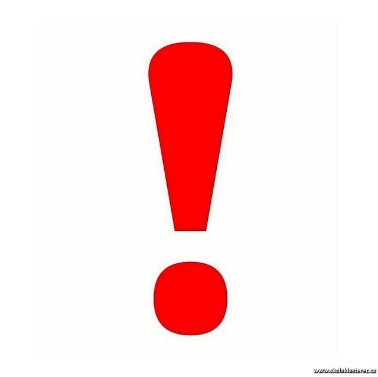 Adresa:                                                 heslo:  	7zsgm@seznam.cz                 sedmatridaNa třídním e-mailu máš hlasovou zprávu č. 1 s vysvětlováním učiva (k tomuto PL):1/Nejdříve vysvětlíme/ZOPAKUJEME – už jsme to brali – gramatiku:ERKLÄRUNG: (vysvětlení) Ich habe gern…./mám rád(a)                          Ich habe nicht gern…./nemám rád(a)Ich mag…./mám rád(a)	                                     Ich mag nicht…./nemám rád(a)Jak tvoříme věty , když chceme říct, co máme/nemáme rádi?Můžeme to říct dvěma způsoby:A)Ich habe gern Tennis/Ich mag Tennis.- Mám rád tenis.B) Ich mag Tennis spielen./Ich spiele gern Tennis.=  Rád hraju tenis.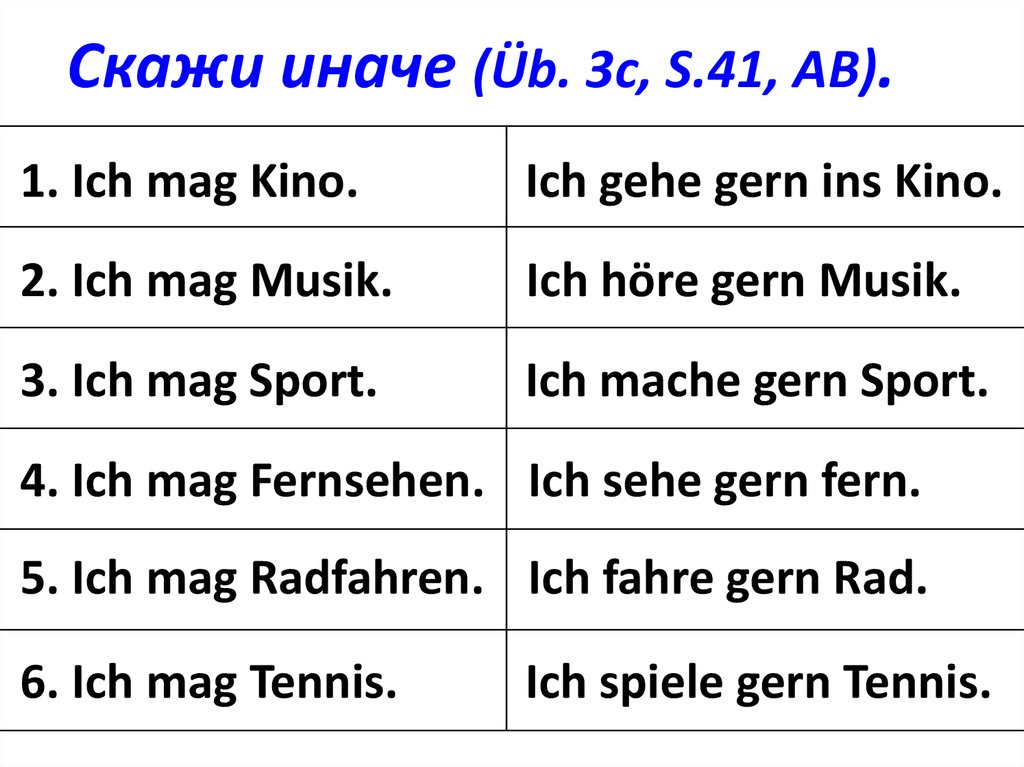 HAUSAUFGABE No. 2/DÚ č. 2:I/ Nejdříve se podívej na video/ Zuerst sie sich an VIDEO– www.youtube.com – GERMAN LESSON 50: Was machst du in deiner Freizeit? // German freetime VocabularyANTWORTE: (ins Heft)(odpovězte podle vzoru „jak tvoříme věty“)3 FRAGE - Was machst ANJA   gern/ was mag sie? (odpověz na dom.úkol, který zadala ANJA)1/2/3/II/ ANTWORTE: 
zum Beispiel/např.: 
Ich treffe gern Freund./Ich mag mit Freunde gern treffen.Vynech „einkaufen gehen“ a „fernsehen“!!!!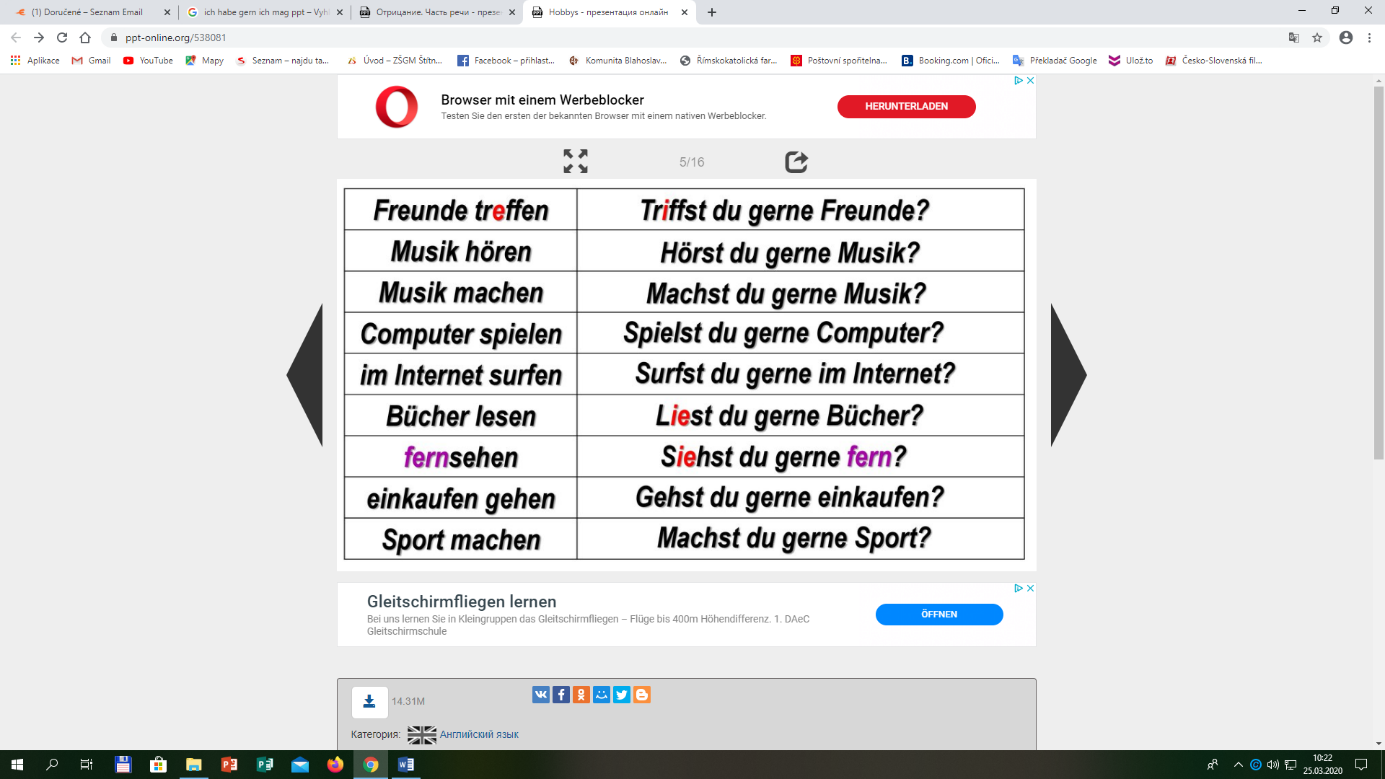 KEIN x NICHT  Vysvětlování: hlasová zpráva č. 2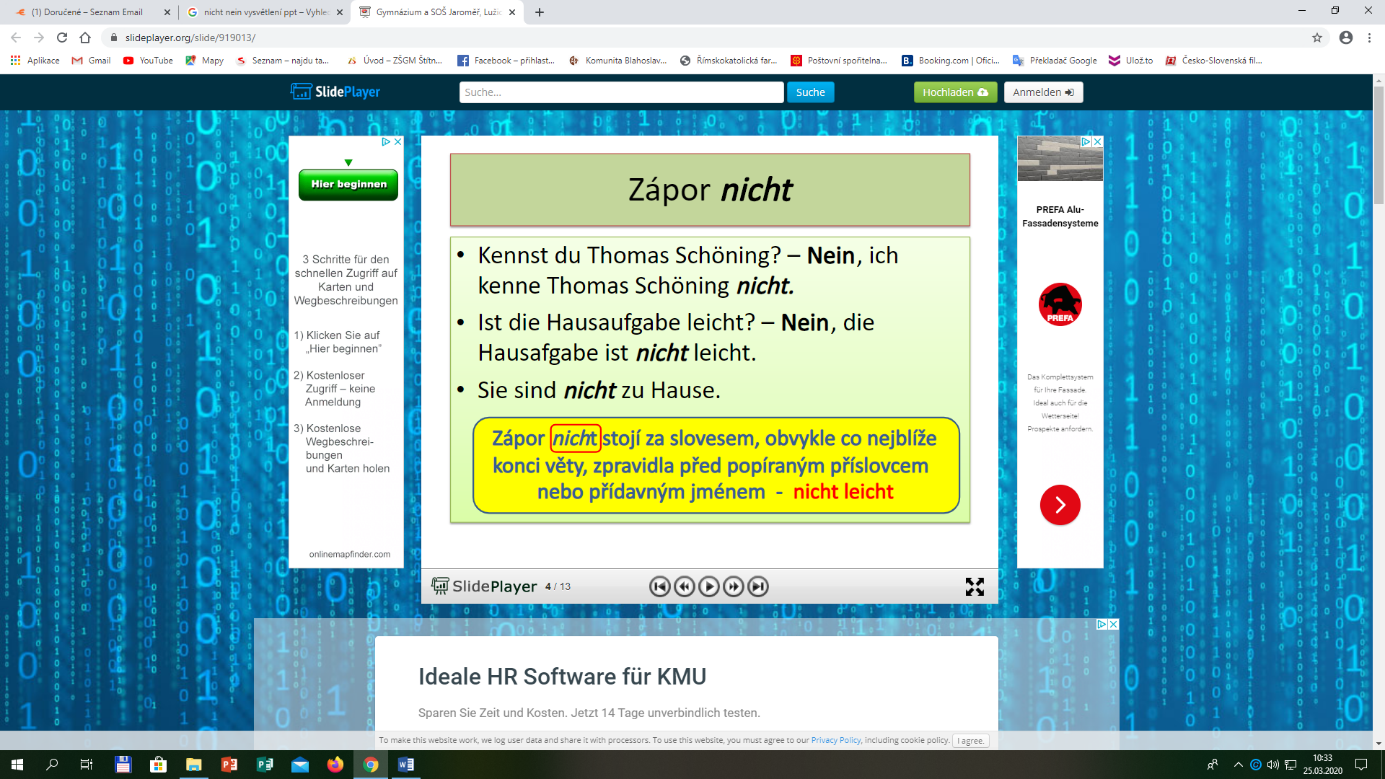 NICHT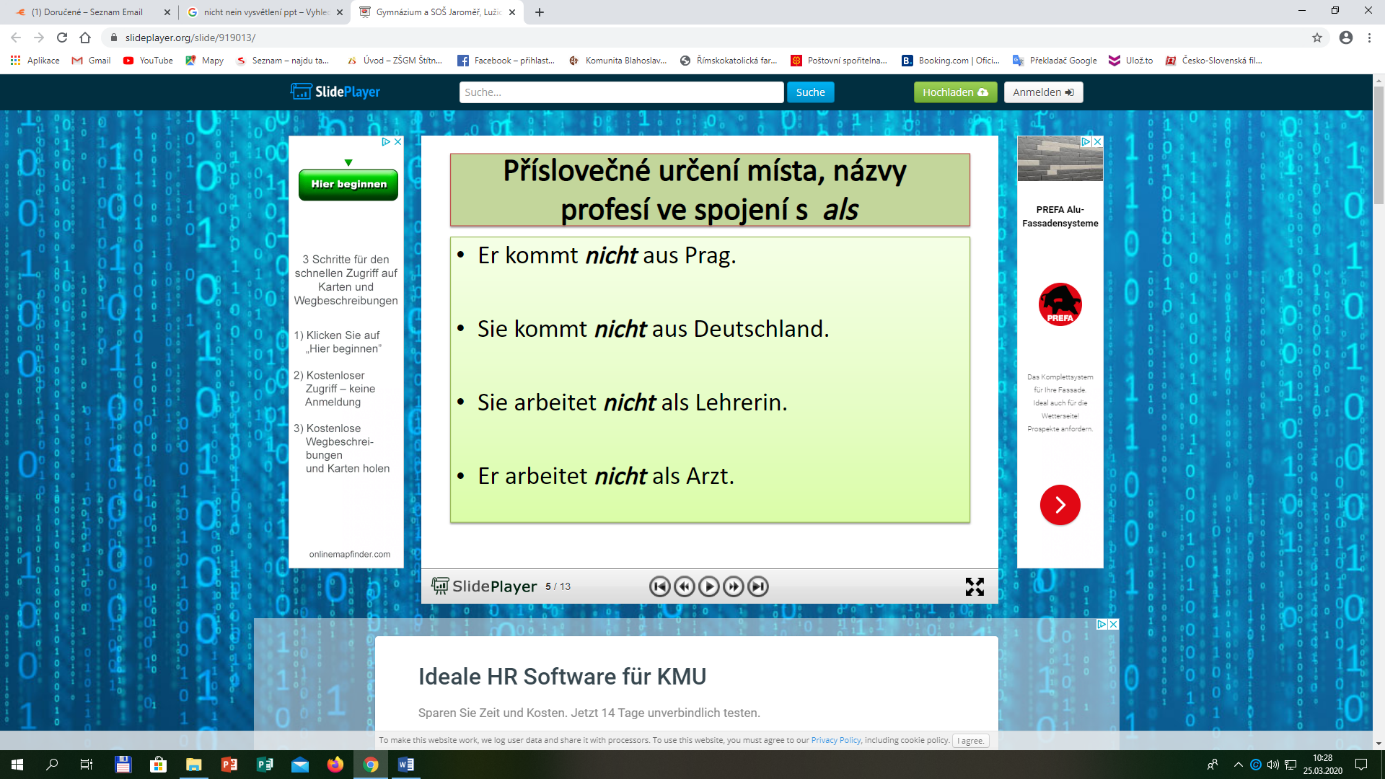 Er ist nicht groβ.Das ist nicht gut.KEIN   Skloňování urč./neurč. členu:   Skloňování záporu KEIN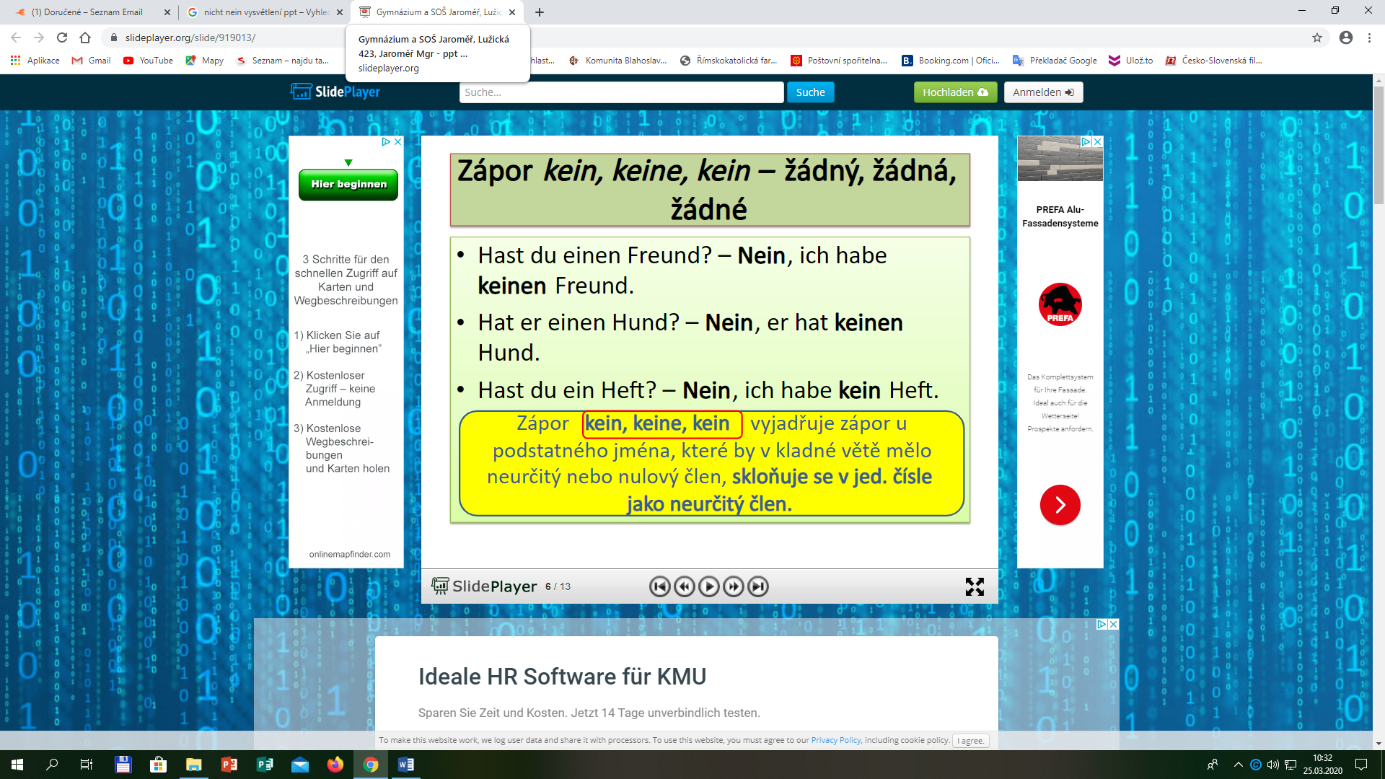 III. ÜBERSETZ/PŘELOŽ: (ins Heft/do sešitu)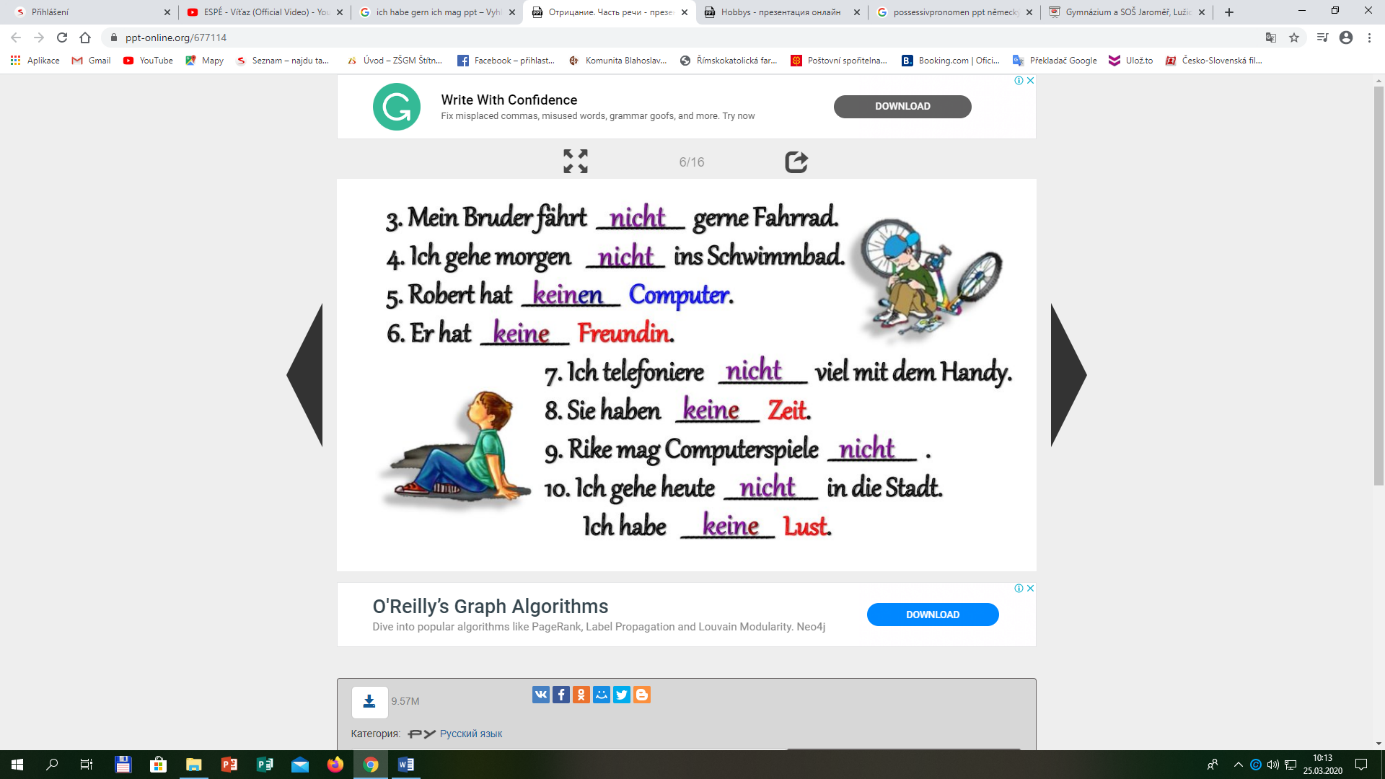 IV. Vytvoř zápor/bilde ein Negativ 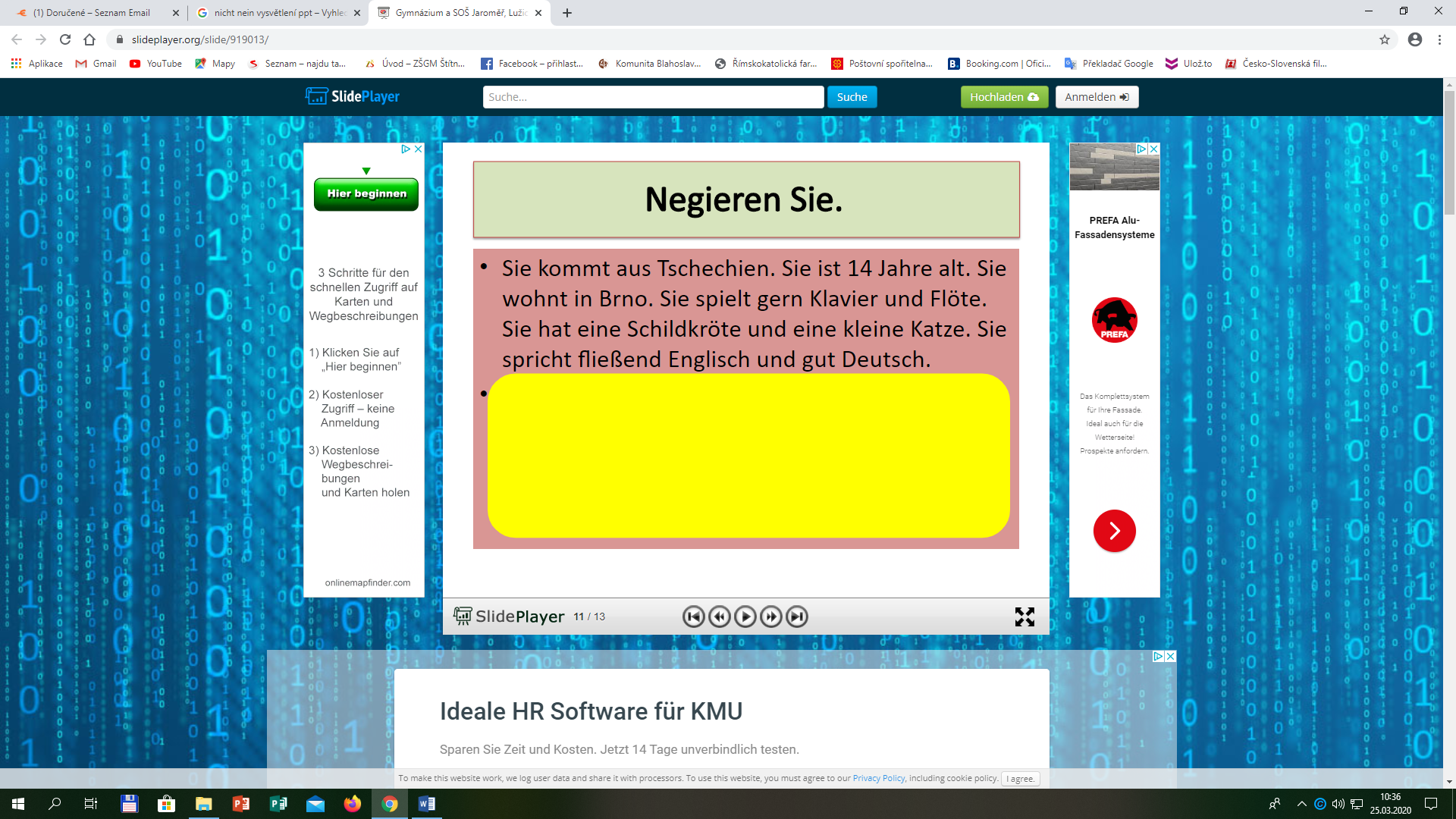 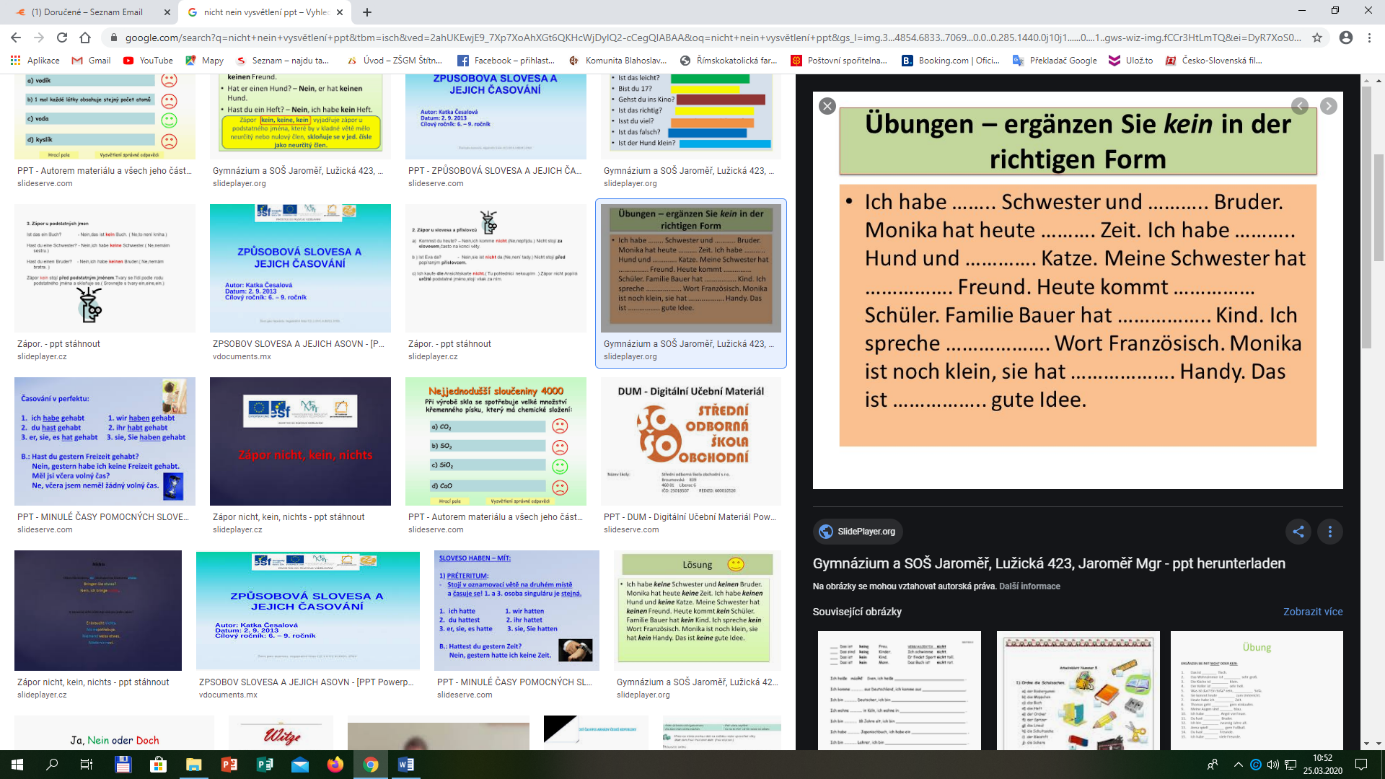 1.pád: Das ist….der/ein  Hunddie/eine  Katzedas/ein    Kind4.pád: Ich habe…den/einen Hunddie/eine Katzedas/ein    Kind1.pád: Das ist….kein  Hundkeine  Katzekein    Kind4.pád: Ich habe…keinen Hundkeine Katzekein     Kind